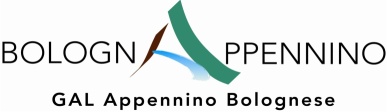 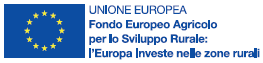 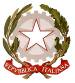 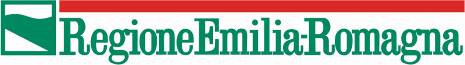 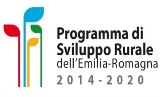 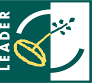 PROGRAMMA DI SVILUPPO RURALE(PSR 2014-2020)Reg. (UE) del Parlamento Europeo e del Consiglio n. 1305/2013Misura 19 – Sostegno dello Sviluppo Locale LEADEROperazione 4.4.02 “Prevenzione danni da fauna”ALLEGATIAvviso pubblico approvato con Delibera del Consiglio di Amministrazione n. 4 del 15 aprile 2021Data pubblicazione bando: 20 settembre 2021Testo modificato con Delibera del Consiglio di Amministrazione n. 4 del 3 novembre 2021Elenco Allegati Elenco dei comuni di pertinenza del GAL Appennino Bolognese con l’indicazione dell’area rurale di appartenenza e fogli e mappali dei Comuni zonizzati;Caratteristiche tecniche e modalità di applicazione dei metodi di prevenzione usati più comunemente per la difesa degli allevamenti o delle produzioni agricole;Schema di relazione tecnico economica di progetto; Mandato al GAL Appennino Bolognese per la consultazione del fascicolo anagrafico di competenza della Regione Emilia-Romagna;Prospetto di raffronto fra preventivi di spesa; Tabelle di riduzione dell'aiuto in caso di mancato rispetto degli impegni in attuazione delle disposizioni del reg. (U.E.) n. 640/2014;Carta dell’Accoglienza dell’Appennino Bolognese.Allegato 1.	Elenco dei comuni di pertinenza del GAL Appennino Bolognese con l’indicazione dell’area rurale di appartenenza(*) Per il comune di Valsamoggia è classificata come Zona D solo la parte di territorio corrispondente alla Loc. di Savigno.Individuazione catastale dei comuni zonizzati Elenco dei comuni interamente ricompresi: Alto Reno Terme, Borgo Tossignano, Camugnano, Casalfiumanese, Castel d’Aiano, Castel del Rio, Castel di Casio, Castiglione dei Pepoli, Fontanelice, Gaggio Montano, Grizzana Morandi, Lizzano in Belvedere, Loiano, Marzabotto, Monghidoro, Monte San Pietro, Monterenzio, Monzuno, S. Benedetto Val di Sambro, Vergato.Aree catastali dei comuni interessati solo parzialmente Allegato 2. Caratteristiche tecniche e modalità di applicazione dei metodi di prevenzione usati più comunemente per la difesa degli allevamenti o delle produzioni agricoleAl fine di fornire indicazioni relativamente all'adeguatezza del materiale di prevenzione rispetto alle esigenze, si indicano di seguito le caratteristiche tecniche e le modalità di applicazione dei metodi di prevenzione usati più comunemente.Sistemi di prevenzione diversi da quelli indicati possono essere adottati solo qualora la loro efficacia sia stata testata da Istituti di Ricerca, Università, dai produttori stessi mediante certificazione o da tecnici esperti nel settore.Tutti i metodi di prevenzione adottati, indipendentemente dalla tipologia e dalla coltura da proteggere, devono essere certificati dalle ditte fornitrici in merito a:- conformità secondo norme di legge;- rischio nullo per l’incolumità degli animali e delle persone;- idoneità tecnica per gli animali per i quali viene adottata la prevenzione.1. Difesa del bestiame dalla predazione da lupo o caneRecinzione metallica fissaFinalità: la recinzione metallica fissa ha la finalità di proteggere aree di piccole e medie dimensioni per il ricovero degli animali la notte, nel post mungitura o in periodi a rischio di attacchi.Caratteristiche: realizzazione con rete metallica elettrosaldata del tipo da edilizia (pesatura minima): maglia 10x10 filo di diametro 5 mm. per ovini, maglia 15 x15 filo diametro 6 mm. per bovini) o con reti del tipo “da gabbionata”, zincate e a filo ritorto di almeno 2 mm. di diametro. La rete dovrà essere interrata almeno 25 cm. e piegata antisalto verso l'esterno a 45°, sostenuta da paleria zincata, cemento o di essenze legnose resistenti alla marcescenza. L'altezza fuori terra dovrà essere di almeno 175 cm. I cancelli dovranno essere realizzati con caratteristiche analoghe e dotati di una traversa antiscavo in legno, ferro o muratura.Recinzione mista fissaFinalità: la recinzione mista fissa ha la finalità di proteggere aree di media dimensione, nelle quali custodire il bestiame al pascolo per brevi periodi.Caratteristiche: realizzazione con rete metallica elettrosaldata da edilizia interrata di almeno 25 cm. per la parte bassa (altezza fuori terra di almeno 75 cm.) e tre ordini di cavi conduttori ad altezza 95 – 115 – 140 cm. da terra, sostenuti da isolatori adeguati e collegati ad un elettrificatore che generi impulsi con almeno 3,5 kw e 300 mj misurati nel punto più distante dall’elettrificatore. I supporti sono pali di legno di essenze resistenti alla marcescenza integrati eventualmente a tondino di ferro da edilizia. Devono essere previsti cartelli monitori a norma di legge e cancello elettrificato. Tutto il materiale elettrico deve possedere la certificazione di conformità europea.Recinzione elettrificata semipermanenteFinalità: la recinzione elettrificata semipermanente ha la finalità di proteggere aree di medie dimensioni per la custodia degli animali al pascolo.Caratteristiche: realizzazione con paleria di essenze legnose resistenti alla marcescenza di altezza 200 cm. (diametro cm. 8-10 e 10–12 per i pali angolari) infissi di almeno 35 cm. e posti ad una distanza adeguata a seguire il profilo del terreno. Possono essere impiegati paletti di ferro (tondino da edilizia da almeno 12 mm.). I conduttori, l'elettrificatore e l'impianto di messa a terra dovranno essere adeguati alle caratteristiche dell'impianto, resistenti alle sollecitazioni climatiche e tali da generare impulsi sul cavo nel punto più distante dall’elettrificatore di almeno 3,5 kw e 300 mj. I cavi, montati su isolatori adeguati, andranno montati alle seguenti altezze da terra: 20 cm., 35 cm., 55 cm., 75 cm., 110 cm., 140 cm., 165 cm.. Tutto il materiale elettrico deve possedere la certificazione di conformità europea.Recinzione mobile elettrificataFinalità: la recinzione mobile elettrificata di tipo modulare è facilmente spostabile e permette la protezione degli animali al pascolo su piccole superfici.Caratteristiche: moduli di reti elettriche con altezza di almeno 100 cm. con paleria sintetica, da collegare ad elettrificatore alimentato a batteria e pannello fotovoltaico. Elettrificatore, impianto di messa a terra e reti dovranno essere adeguate alle caratteristiche dell'impianto e assicurare impulsi con almeno 3,5 kw e 300 mj. Devono essere previsti cartelli monitori a norma di legge. Tutto il materiale elettrico deve possedere la certificazione di conformità europea.Dissuasori faunisticiFinalità: i dissuasori faunistici rilevano l’avvicinamento di animali e persone alle zone di ricovero/pascolo del bestiame ed esercitano un’azione dissuasiva attraverso l’emissione di luci e suoni ad alto volume. Lo strumento funziona in automatico senza l’intervento dell’operatore, adatto per la protezione degli animali al pascolo o nei ricoveri su superfici circoscritte e per periodi non troppo prolungati. I suoni, diversi tra di loro, sono memorizzati come files in una scheda di memoria rimovibile, e sono riprodotti in maniera random.Caratteristiche:Dissuasore acustico luminoso attivabile attraverso sensori PIR e timer interno. Lo strumento deve avere le seguenti caratteristiche e dotazione:- costruzione certificata per uso esterno (IP 54)- presenza di altoparlante ad alta potenza e luci led- alimentazione da batteria ricaricabile e pannello fotovoltaico da almeno 5 watt- attivazione da sensore PIR interno, timer programmabile e sensore PIR esterno dialogante con l’unità centrale attraverso sistema wireless- emissione di suoni random per minimizzare il fenomeno assuefativo.Cani da guardianiaFinalità: i cani da guardiania assicurano la protezione del gregge durante il pascolo e il ricovero. La funzionalità di questo tipo di prevenzione è legato alla provenienza degli animali, al corretto inserimento nella stalla e alla loro corretta educazione al lavoro.Caratteristiche: sono preferibili cani da gregge provenienti da linee da lavoro, selezionati per le caratteristiche attitudinali.L’allevatore è tenuto all'installazione dei necessari cartelli informativi sulla presenza del cane.2. Difesa delle produzioni vegetaliRecinzioni perimetrale meccanicaRecinzione costituita da rete metallica a maglia fissa o maglia sciolta montata in modo continuo su pali di adeguato diametro e adeguata altezza in funzione della specie animale da cui è necessario proteggersi. La recinzione deve interessare l’intero perimetro della coltura e chiusa con cancelli. Al fine di evitare l’istituzione di un “fondo chiuso” a termini di legge, le recinzioni devono essere varcabili per fini venatori attraverso cancelli o scale adeguate. Le recinzioni devono essere installate in modo tale da seguire la conformazione del terreno e poste in modo che eventuali terrapieni o altre asperità del terreno non vanifichino la loro efficacia.Per il capriolo l’altezza minima è fissata in m. 1,80; per daino e cervo l’altezza minima è fissata in m. 2,00; per il cinghiale l’altezza minima è fissata in m. 1,20 fuori terra e la porzione bassa della rete deve essere interrata per una profondità minima di cm. 30. La rete che offre maggiori garanzie è quella di tipo rigido utilizzato in edilizia con filo di diametro non inferiore a mm. 6 e maglia minima cm. 10x10 e massima cm. 20x20. Altri tipi di reti possono essere adottate solo qualora la loro efficacia sia stata testata da istituti di ricerca, università, dai produttori stessi medianti certificazioni o da tecnici esperti nel settore.Per la lepre, l’istrice e i roditori rete elettrosaldata con maglia cm. 7 per gli adulti e cm. 4 per i piccoli, meglio se interrata.Protezioni meccaniche antiuccelliRete a protezione di frutteti del tipo idoneo in merito alle dimensioni della maglia secondo le prescrizioni del produttore. Le reti devono coprire l’intera superficie e devono essere poste a copertura totale anche sui fianchi. Possono prevedere l’apertura temporanea in periodi dell’anno dove non sussiste il rischio di danneggiamento.Le reti devono avere una maglia minima di 10 mm. Non rientrano in questa categoria le reti antiinsetto e le reti antigrandine.Protezioni meccaniche individualiShelter plastici, possibilmente fotodegradabili, a protezione delle singole piante dei giovani impianti di frutteti o vigneti. Protezioni in rete su pali a protezione delle singole piante di frutteti o vigneti.Per la lepre o per roditori l’altezza minima deve essere di cm. 60; per il capriolo l’altezza minimadeve essere di cm. 120, per daino e cervo non inferiore a cm. 180.Recinzioni elettricheRecinzioni a più ordini di fili percorse da corrente fornita da elettrificatori di adeguata potenza in funzione delle specie da cui è necessario proteggersi; gli elettrificatori possono essere alimentati da pile o linea elettrica. I fili devono essere collegati con il polo positivo e quello negativo deve essere messo a terra mediante appositi picchetti metallici eventualmente ripetuti lungo il perimetro della recinzione in caso di appezzamenti molto grandi o di terreno a bassa conducibilità. In taluni casi può essere previsto il polo negativo anche per uno o più ordini di filo alternati a quelli con polo positivo per garantire la trasmissione di corrente anche in fase di salto degli animali. Le recinzioni devono essere installate in modo tale da seguire la conformazione del terreno e poste in modo che eventuali terrapieni o altre asperità del terreno non vanifichino la loro efficacia. La manutenzione delle recinzioni deve garantire la rimozione costante della vegetazione che cresce nella fascia sottostante gli ordini di fili per impedire che il contatto tra le due componenti chiuda il circuito riducendo o annullando la sua efficacia. Le recinzioni elettrificate devono essere messe in opera almeno 30 giorni prima il periodo in cui lo stadio fenologico della coltura la renda soggetta al danno.L’intensità di corrente, misurata con apposite strumentazioni lungo tutto il perimetro ed in particolar modo nei punti più lontani dall’elettrificatore, non deve essere inferiore ai 300 mj (milli joule), e deve essere garantita nell’arco delle 24 ore. La recinzione elettrificata deve essere segnalata con appositi cartelli ad alta visibilità lungo le vie di accesso e a distanza adeguata lungo tutto il perimetro. Per il cinghiale il numero di fili deve essere non inferiore a 3, con il primo filo posto ad una distanza compresa tra i 15 e i 25 cm. da terra e quelli successivi posti a distanze crescenti dello stesso ordine di grandezza. Tutti i fili devono condurre il polo positivo.Per il capriolo il numero di fili non deve essere inferiore a 5 posti ad una distanza di 20 cm. l’uno dall’altro a partire dal profilo del terreno. Nel caso in cui si verifichi che gli animali tendono a saltare la struttura tra i fili, è necessario, a partire dal terzo filo, alternare il polo negativo a quello positivo.Per il daino e il cervo il numero di fili non deve essere inferiore a 7, posti ad una distanza di 25 cm. l’uno dall’altro a partire dal profilo del terreno. Nel caso in cui si verifichi che gli animali tendono a saltare la struttura tra i fili, è necessario, a partire dal terzo filo, alternare il polo negativo a quello positivo.Per la lepre e l’istrice il numero di fili non deve essere inferiore a 4 posti ad una distanza di 10 cm. l’uno dall’altro a partire dal profilo del terreno.I fili, in tutti i casi, devono essere montati su appositi isolatori posti sulla parte interna del perimetro rispetto ai pali di sostegno.Dissuasori faunisticiAcustici: cannoncini a gas, dissuasori acustici.Visivi: palloni.Dissuasore ad ultrasuoni specifici per le specie di interesse con le seguenti caratteristiche:- capacità di alimentazione autonoma tramite uso di energie alternative;- allocazione dinamica di un vasto range di frequenze in banda ultrasonica;- localizzazione mediante GPS Tracker (ricevitore GPS e ricetrasmettitore GSM/GPRS integrato);- eventuale telegestione da remoto mediante rete mesh multihop a basso consumo energetico (WSN).Allegato 3  	RELAZIONE TECNICO ECONOMICA DI PROGETTORICHIEDENTE:  __________________________________________:_____Ragione sociale: _________________________________________________Sede legale: _____________________________________________________DESCRIZIONE DELLA SITUAZIONE ATTUALE E DI QUELLA PREVISTA A PROGETTO ATTUATO:1. Oggetto ed entità delle attività principali del richiedente;2.	Installazioni esistenti;3. Titolo del progetto;4. Descrizione del progetto (descrivere scopi e natura dell’investimento);5. Ubicazione dell’investimento previsto e quantificazione della superficie oggetto di protezione;6. Preventivo globale dei costi totali dei lavori previsti secondo il seguente schema:Eventuali ulteriori elementi che il richiedente ritenga utile fornire per la comprensione del progetto.Data ___________________	TIMBRO E FIRMA DEL LEGALE RAPPRESENTANTEAllegato 4 	Mandato al GAL Appennino Bolognese per la consultazione del fascicolo anagrafico di competenza della Regione Emilia-RomagnaMODELLO DI “MANDATO PER LA COMPILAZIONE E LA TRASMISSIONE TELEMATICA DI ISTANZE/DICHIARAZIONI/ COMUNICAZIONI DI COMPETENZA DELLA REGIONE EMILA-ROMAGNA.” Il sottoscritto (legale rappresentante) …………………………………………….. munito del potere di rappresentanza C.F. ............................................ dell’impresa iscritta all'Anagrafe regionale delle aziende agricole (Reg. RER n.17/2003) con CUAA ......................................, CONFERISCEautorizzazione al GAL Appennino Bolognese C.F. e P.IVA 02323051207 per la consultazione del fascicolo anagrafico, in base all’art. 17 regolamento regionale n. 2/2007, di cui alla deliberazione della Giunta Regionale n. 1789/2017 (convenzione tra i Gruppi di Azione Locale – GAL e la Regione Emilia-Romagna). Dichiara altresì che il presente documento è conservato in originale presso la sede in cui opera il mandatario e che le copie dei documenti, consegnati dall’interessato per l’espletamento dell’incarico, sono corrispondenti agli originali. Il consenso è stato reso:  per la consultazione del fascicolo anagrafico, in base all’art. 17 regolamento regionale n. 2/2007, di cui alla D.G.R. n. 1789/2017 (convenzione tra i Gruppi di Azione Locale – GAL e la Regione Emilia-Romagna). PRIVACY Presa visione dell'informativa per il trattamento dei dati personali ex art.13 del D. Lgs. n. 196/2003, ho autorizzato il trattamento dei dati personali da parte del mandatario, esteso alla comunicazione alla Regione Emilia-Romagna, per l’effettuazione di operazioni di trattamento mediante il collegamento con il Sistema informativo agricolo regionale (SIAR) per l’espletamento del/degli adempimenti amministrativi riferiti all’incarico conferito.Luogo ..................... Data ..................... Firma autografa del mandante ....................................... NOTE SUPPLEMENTARI: (1) Il testo del mandato contiene le disposizioni minime vincolanti da trasmettere all’Amministrazione Regionale. Il modello è acquisito con scansione con allegata copia fronte/retro di un valido documento d’identità del sottoscrittore (pdf o p7m).Allegato 5 	Prospetto di raffronto fra preventivi di spesa					DataTimbro e firma del beneficiarioTimbro e firma del tecnico qualificato Allegato 6 	TABELLE DI RIDUZIONE DELL'AIUTO IN CASO DI MANCATO RISPETTO DEGLI IMPEGNI IN ATTUAZIONE DELLE DISPOSIZIONI DEL REG. (UE) n. 640/2014I beneficiari devono garantire la posa in opera e la gestione e la manutenzione in efficienza dei beni per 5 anni dalla liquidazione del saldo del contributo. Tale prescrizione, correlata ai vincoli prescritti nella legge regionale n. 15/97 determina i seguenti tipi di inadempienze e le corrispondenti percentuali di riduzione direttamente applicabili Descrizione impegno:Vincolo di destinazione su beni mobili ed immobiliCondizioni: Impegno dal pagamento finale al termine del periodo vincolativoModalità di rilevazione: risultato dei controlli in situ, ex post e documentaliParametri di valutazione: momento di interruzione vincolo di destinazione e entità del contributo.Descrizione impegno:Gestione e manutenzione del bene in efficienza per il periodo di 5 anni dalla liquidazione del saldo del contributo concessoCondizioni: Impegno dal pagamento finale al termine dei 5 anniModalità di rilevazione: risultato dei controlli ex post e documentaliParametri di valutazione: momento di interruzione dell’impegno e entità del contributo.ALLEGATO 7		          				 L’eventuale adesione dovrà essere formalizzata tramite l’invio al GAL e al referente dell’Itinerario del sottostante modulo di adesione alla Carta dell’Accoglienza.CARTA DELL’ACCOGLIENZADELL’APPENNINO BOLOGNESEPremessaLa Strategia di Sviluppo Locale elaborata dal Gal Appennino Bolognese si basa sulla volontà di rendere il territorio collinare-montano competitivo, attrattivo e fruibile attraverso la realizzazione di un sistema di sviluppo integrato fondato sulla promozione di un turismo sostenibile e la valorizzazione delle filiere agroalimentari interconnesse in un unicum progettuale capace di generare una circolarità economica in grado di ottenere risultati duraturi e autogeneranti.La scelta di indirizzare, in via prioritaria, la strategia della nuova programmazione ad un “consumo culturale” di qualità del territorio si fonda sul trend positivo che il turismo lento, quello degli itinerari di grande percorrenza, sta avendo in questi ultimi anni a livello internazionale. Un trend capace di trasformarsi in un potenziale motore di sviluppo locale in grado di creare un'unica identità territoriale necessaria per superare i localismi e muovere gli investimenti sia pubblici che privati in un’unica direzione, in coerenza con la Legge della Regione Emilia-Romagna n. 4/2016 “Ordinamento turistico regionale”.In tale contesto assume particolare rilevanza  la Città metropolitana di Bologna, quale Destinazione turistica di interesse regionale, a cui la Regione Emilia-Romagna ha riconosciuto un ruolo centrale nell'attuazione delle politiche in materia di turismo, in virtù anche della funzione fondamentale di promozione e coordinamento dello sviluppo economico prevista dalla Legge Delrio e in coerenza con le Linee di attuazione dell'Intesa quadro tra Regione Emilia-Romagna.Gli itinerari individuati, la cui competenza territoriale è verificabile al capitolo 7, sono:Piccola Cassia;La via del Gesso;Flaminia Minor;La Via degli Dei;L’Alta via dei Parchi;Linea Gotica;Terre del Castagno e del Marrone;Itinerari Enogastronomici.Questi itinerari rappresentano gli assi portanti dell’intera strategia, nodi accentratori sui quali si riverseranno le risorse previste dalla programmazione. A questo scopo si è scelto di collaborare con gli Enti pubblici che, per le funzioni istituzionali a loro assegnate, hanno capacità partecipativa nel coinvolgimento di altri enti pubblici e degli operatori privati nel progetto complessivo. Ogni itinerario, dunque, ha un referente istituzionale che coordina le attività a livello locale e nei confronti degli Enti sovraordinati, ponendo una particolare attenzione alle strategie e alle azioni attivate dalla Città metropolitana di Bologna per lo sviluppo del turismo nell'area metropolitana.Nell’ambito del Tavolo di coordinamento del turismo, è emersa la volontà di creare una Carta dell’accoglienza a cui possono aderire tutte i soggetti interessati a qualificare e valorizzare l’offerta turistica del territorio funzionale al Piano di Azione del GAL Appennino Bolognese e ai suoi tematismi.Le imprese, le aziende e gli operatori che vorranno aderire a tale strumento avranno la priorità nell’accedere alle risorse messe a disposizione dal GAL Appennino Bolognese, attivando il sistema di valorizzazione del territorio rurale attraverso un’accoglienza turistica integrata e di qualità.ObiettiviGli obiettivi sono il consolidamento di una tipologia di accoglienza ed ospitalità, attenta ai temi della sostenibilità, il recupero della dimensione locale, l’autenticità dell’esperienza e, nel contempo, volta a fornire un servizio di ricettività sensibile agli standard qualitativi di ogni singola realtà economica.I principi ispiratori si fondano sulla concreta applicazione del concetto di turismo nel senso più ampio:il turismo come strumento di reciproco rispetto tra i popoli e le società.Rispetto delle tradizioni e pratiche sociali e culturali di tutte le popolazioni, riconoscendone il loro valore insito nella diversità.Conduzione di attività turistiche in armonia con le specificità e le tradizioni locali.
Attenzione degli operatori turistici ad una accoglienza ospitale, imparando a conoscere i turisti, i loro stili di vita, gusti e aspettative.il turismo quale mezzo di soddisfazione individuale e collettivaRispetto dell’uguaglianza dei generi e promozione dei diritti umani, rispetto dell’infanzia, delle persone anziane o portatrici di handicap e delle minoranze etniche.Il turismo quale fattore di sviluppo durevoleSalvaguardia dell’ambiente e delle risorse naturali, per una crescita economica sana, continua e sostenibile (che soddisfi in modo equo le necessità e aspirazioni delle generazioni presenti e future).Privilegiare forme di sviluppo turistico che valorizzano le risorse locali con consapevolezza ecologica.L’AccoglienzaI termini di ospitalità e accoglienza, pur essendo sinonimi, nel turismo hanno significati diversi. L’ospitalità consiste nell’erogazione di servizi turistici di varia natura, a seconda della tipologia dell’impresa o dell’organismo erogante, ed è quindi un vero e proprio prodotto turistico che deve rispondere a precisi parametri e standard di qualità, sicurezza, igiene ed efficienza delle strutture, delle attrezzature, delle dotazioni e di professionalità delle risorse umane impiegate. Tutti questi aspetti e requisiti infatti sono definiti da specifiche leggi o da regolamenti nazionali e regionali: il loro possesso da parte delle imprese è condizione essenziale affinché esse possano esercitare l’attività istituzionale di ospitalità. Tuttavia il loro possesso non sempre corrisponde alla qualificazione dell’impresa come “accogliente”.L’accoglienza è da considerarsi come il valore aggiunto che ogni singola azienda è in grado di trasferire all’ospite, riguarda il carattere, la personalità, lo charme, l’atmosfera della struttura, dei suoi ambienti e dei suoi arredi, enfatizzati dalle risorse umane impiegate, dal modo, dalla cura e dalle attenzioni dedicate alla persona del visitatore. Tutte queste componenti non si possono imporre per legge, né hanno un prezzo, ma costituiscono il vero plus competitivo delle strutture che le possiedono. Tuttavia, anche se questi aspetti appena enunciati concorrono a definire i caratteri dell’accoglienza, non risultano ancora sufficienti  per  conferire loro anche l’originalità, che può emergere soltanto integrandosi a pieno con “la personalità” dei luoghi e dalla cultura delle comunità. L’accoglienza turistica quindi può essere definita tecnicamente come un complesso di attenzioni e di valore aggiunto che supera la semplice prestazione del servizio e che fa sì che l’ospite e il visitatore esperiscano la totalità del territorio. L’ospitalità turistica è un dovere, mentre l’accoglienza, oltre che dovere è anche il modo, la cura con cui tale dovere viene compiuto.Per questo il GAL ha identificato le seguenti priorità per meglio definire la qualità dell’accoglienza nell’Appennino Bolognese:Conoscenza dei Grandi Itinerari su cui si fonda il Piano di Azione e delle relative risorse ambientali, culturali, agricole e socialiConoscenza delle produzioni agroalimentari locali e delle relative Filiere anche nelle proprie declinazioni di offerta enogastronomicaConoscenza del calendario inerente a manifestazioni e animazioni di tutto il territorioConoscenza della logistica e dei trasporti utili all’ospiteConoscenza bibliografica di base delle pubblicazioni territoriali, dei siti internet di riferimento e possibili applicazioni da scaricareConoscenza base della lingua ingleseOfferta di un’esperienza autentica di vita dell’Appennino Bolognese in relazione alle richieste dell’ospite rivolta alla scoperta di tutto il territorio.Esattezza e attendibilità dei dati relativi ai servizi proposti ed erogati e relativo livello qualitativo al fine di mantenere nel tempo gli standard concordati.Impegno a contribuire alla qualificazione del territorio mediante azioni di tutela ambientale: raccolta differenziata, metodi e strumenti di risparmio energetico etcPartecipazione alle riunioni/workshop ed eventi organizzati dal GAL Appennino Bolognese e dal Tavolo di Coordinamento del Turismo.I criteri di adesione e impegni dei firmatariAderendo ai principi di questa Carta il soggetto si impegna a lavorare in collaborazione con gli altri firmatari al fine di mettere in atto tutto quanto necessario per lo svolgimento della propria attività in modo tale che essa contribuisca per il meglio allo sviluppo economico e sociale del territorio come pure al miglioramento del contesto di vita, nel rispetto della carta e dei suoi principi ispiratori (punto 1).In linea generale i firmatari si impegnano:Nell’applicazione dei principi della filiera corta, instaurando un rapporto di cooperazione promuovendo nel limite del possibile l’utilizzo dei prodotti locali (agroalimentari, artigianali o industriali);Ad instaurare un rapporto di scambio di informazioni tra aderenti dando cioè vita ad una sorta di auto-promozione reciproca, andando a scardinare una concorrenza tanto effimera quanto dannosa per il territorio;A favorire momenti di incontro tra aderenti sia professionali che conviviali;Ad adottare un’etica dell’accoglienza di ogni tipo di pubblico, favorendo l’accesso ai luoghi di interesse turistico ed alle sue strutture vocate in relazione alle tipologie di richieste;A realizzare un “libro del Ospite”, se pertinente all’attività  esercitata, attraverso il quale l’ospite può, se vuole, lasciare un commento relativo all’esperienza maturata presso la struttura indicando eventuali carenze. Il firmatario si impegna accettare i suggerimenti ed i reclami della clientela accogliendoli come spunto per implementare politiche di miglioramento nella gestione delle attività;A far trasparire nei servizi, nella gestione, nei prodotti e nell’arredo, cura e attenzione alla cultura del luogo e della tradizione localeAd organizzare una proposta ospitale che sia un connubio tra valorizzazione degli aspetti di rarità ed unicità dell’offerta territoriale e soddisfazione dei desideri della domanda in termini di accoglienza, ospitalità e qualità della proposta;Ad attivare una comunicazione che risponda ai requisiti di completezza, chiarezza e veridicità;Ad avere massima conformità rispetto ai prezzi e alle tariffe dichiarate agli enti preposti;Ad avere una professionalità adeguata (conoscenza delle mansioni connesse all’attività esercitata, possesso di adeguate capacità relazionali, adeguata conoscenza del territorio e delle sue attrattive, conoscenza di base della lingua inglese se pertinente all’attività esercitata);Ad assumere un ruolo di promozione del territorio attraverso informazioni verbali mirate agli utenti, distribuzione di materiale informativo promozionale, cartografico, documentario e bibliografico in diverse lingue,Particolare importanza riveste la promozione di escursioni alla scoperta dei Grandi Itinerari, delle bellezze naturali e del patrimonio storico culturale del territorio, unitamente alla trasversalità dell’enogastronomia locale e degustazioni di prodotti agroalimentari locali;A fornire ed aggiornare le informazioni dell’ente/azienda/associazione per la realizzazione di materiali informativi e divulgativiVantaggi per i soggetti firmatariPossibilità per le aziende aderenti alla Carta dell’Accoglienza di usufruire delle attività di marketing e comunicazione attivate dal GAL Appennino nell’ambito della programmazione LEADER 2014 - 2020  Possibilità di avere priorità di accesso ai finanziamenti delle azioni contenute nel Piano di AzionePossibilità di partecipare alle attività di coordinamento, animazione ed informazionePossibilità di Partecipare a fiere di settore in forma aggregataAccesso a nuovi mercati con particolare potenziale riferimento a quelli internazionaliVantaggi per il territorioPossibilità di valorizzare e promuovere costantemente, attraverso l’impegno congiunto di tutti gli operatori aderenti alla Carta dell’Accoglienza, tutte le risorse del territorio (itinerari, prodotti locali, eventi etc.)Possibilità di incrementare la qualificazione delle strutture favorendo un miglioramento dei servizi turistici e di conseguenza incrementando l’appeal dell’Appennino BologneseIncremento dei processi circolari tra aziende locali, tra settori e tra aziende e territorio attivando un circolo virtuoso di incremento del valore aggiuntoAccedere a nuovi mercati con particolare riferimento a quelli internazionaliPossibilità di incrementare il valore delle azioni leader previste dal PAL 2014-2020 nonché la loro attuazione e funzionalità.Pertinenza dei Comuni nei Grandi ItinerariADESIONE ALLA CARTA DELL’ACCOGLIENZAIl sottoscritto ______________________________ nato il  _______________ a ________________________ 			(nome e cognome)			     (data di nascita)	      (luogo di nascita)legale rappresentante ______________________________________________________________________				             (indicare nome dell’attività condotta)con sede ________________________________________________________________________________________________				(indicare via, numero civico, comune di localizzazione dell’attività)E-mail ________________________________________________________ cellulare _________________________________DICHIARAdi aver preso visione, in tutte le sue parti, della “Carta dell’Accoglienza” e di accettarne integralmente il contenuto;DICHIARA INOLTRE di aderire al/ai seguente/i Itinerario/i:Via degli DeiVia del Gesso Linea GoticaAlta Via dei ParchiPiccola CassiaFlaminia MinorTerra del Castagno e del MarroneItinerari Enogastronomici dell'Appenninodi offrire, a servizio dell’Itinerario/degli Itinerari, i seguenti servizi e/o prodotti:_____________________________________________________________________________________________________________________________________________________________________________________________________________________________________________________________________________________________________________________________________________________________________________________________________________________________________________________________________________________________________________________(fornire una descrizione dei servizi e/o dei prodotti che si mettono a disposizione per rafforzare l’offerta turistica sull’itinerario, secondo i principi della Carta dell’Accoglienza)di fornire al referente/ai referenti dell’Itinerario/degli Itinerari tutte le informazioni riguardanti la propria struttura al fine di coordinare l’offerta turistica sugli Itinerari stessi;di autorizzare il trattamento dei dati personali ai sensi del D. lgs. 196 del 30 giugno 2003 e ss. mm. ii.DICHIARA INFINE DI ESSERE A CONOSCENZA CHEAi fini dell’attribuzione dei punteggi a valere sui Bandi del GAL Appennino Bolognese si sottolinea che lo stesso ente effettuerà i controlli presso i Referenti istituzionali dei Grandi Itinerari per la verifica dell’effettiva adesione avvenuta entro la data di protocollazione della domanda di sostegno. La verifica riguarderà esclusivamente l’accertamento dell’avvenuta trasmissione del presente modulo al referente istituzionale;La presente adesione risulterà valida per i cinque anni successivi al pagamento a saldo del contributoLuogo e data _______________________								Firma del legale rappresentante								___________________________________Codice ISTATComuneZona PSRTipologia di Area RuraleZonizzazione37062Alto Reno TermeDAree Rurali con problemi di SviluppoNon zonizzato37007Borgo TossignanoDAree Rurali con problemi di SviluppoNon zonizzato37010CamugnanoDAree Rurali con problemi di SviluppoNon zonizzato37011Casalecchio di RenoCAree Rurali IntermedieZonizzato 37012CasalfiumaneseDAree Rurali con problemi di SviluppoNon zonizzato37013Castel d'AianoDAree Rurali con problemi di SviluppoNon zonizzato37014Castel del RioDAree Rurali con problemi di SviluppoNon zonizzato37015Castel di CasioDAree Rurali con problemi di SviluppoNon zonizzato37020Castel San Pietro TermeCAree Rurali IntermedieZonizzato 37022Castiglione dei PepoliDAree Rurali con problemi di SviluppoNon zonizzato37025DozzaCAree Rurali IntermedieZonizzato 37026FontaneliceDAree Rurali con problemi di SviluppoNon zonizzato37027Gaggio MontanoDAree Rurali con problemi di SviluppoNon zonizzato37031Grizzana MorandiDAree Rurali con problemi di SviluppoNon zonizzato37033Lizzano in BelvedereDAree Rurali con problemi di SviluppoNon zonizzato37034LoianoDAree Rurali con problemi di SviluppoNon zonizzato37036MarzabottoDAree Rurali con problemi di SviluppoNon zonizzato37040MonghidoroDAree Rurali con problemi di SviluppoNon zonizzato37042Monte San PietroCAree Rurali IntermedieNon zonizzato37041MonterenzioDAree Rurali con problemi di SviluppoNon zonizzato37044MonzunoDAree Rurali con problemi di SviluppoNon zonizzato37046Ozzano dell'EmiliaCAree Rurali IntermedieZonizzato 37047PianoroCAree Rurali IntermedieZonizzato 37051San Benedetto Val di SambroDAree Rurali con problemi di SviluppoNon zonizzato37054San Lazzaro di SavenaCAree Rurali IntermedieZonizzato 37057Sasso MarconiCAree Rurali IntermedieZonizzato 37061Valsamoggia (*)C/DAree Rurali Intermedie/ Aree Rurali con problemi di SviluppoZonizzato 37061Valsamoggia, Loc. BazzanoCAree Rurali IntermedieZonizzato 37061Valsamoggia, Loc. CrespellanoCAree Rurali IntermedieZonizzato 37061Valsamoggia, Loc. Castello di SerravalleCAree Rurali IntermedieNon zonizzato37061Valsamoggia, Loc. MonteveglioCAree Rurali IntermedieNon zonizzato37061Valsamoggia, Loc. Savigno DAree Rurali con problemi di SviluppoNon zonizzato37059VergatoDAree Rurali con problemi di SviluppoNon zonizzato37060Zola PredosaCAree Rurali IntermedieZonizzato ComuneProv. Fogli catastaliMappaliCASALECCHIO DI RENO BO7TuttiCASALECCHIO DI RENO BO13TuttiCASALECCHIO DI RENO BO14TuttiCASALECCHIO DI RENO BO15TuttiCASALECCHIO DI RENO BO16TuttiCASTEL S. PIETRO TERMECASTEL S. PIETRO TERMEBOBO69TuttiCASTEL S. PIETRO TERMECASTEL S. PIETRO TERMEBOBO70TuttiCASTEL S. PIETRO TERMECASTEL S. PIETRO TERMEBOBO71TuttiCASTEL S. PIETRO TERMECASTEL S. PIETRO TERMEBOBO76TuttiCASTEL S. PIETRO TERMECASTEL S. PIETRO TERMEBOBO77TuttiCASTEL S. PIETRO TERMECASTEL S. PIETRO TERMEBOBO78TuttiCASTEL S. PIETRO TERMECASTEL S. PIETRO TERMEBOBO79TuttiCASTEL S. PIETRO TERMECASTEL S. PIETRO TERMEBOBO80TuttiCASTEL S. PIETRO TERMECASTEL S. PIETRO TERMEBOBO81TuttiCASTEL S. PIETRO TERMECASTEL S. PIETRO TERMEBOBO82TuttiCASTEL S. PIETRO TERMECASTEL S. PIETRO TERMEBOBO86TuttiCASTEL S. PIETRO TERMECASTEL S. PIETRO TERMEBOBO87TuttiCASTEL S. PIETRO TERMECASTEL S. PIETRO TERMEBOBO88TuttiCASTEL S. PIETRO TERMECASTEL S. PIETRO TERMEBOBO89TuttiCASTEL S. PIETRO TERMECASTEL S. PIETRO TERMEBOBO90TuttiCASTEL S. PIETRO TERMECASTEL S. PIETRO TERMEBOBO91TuttiCASTEL S. PIETRO TERMECASTEL S. PIETRO TERMEBOBO99TuttiCASTEL S. PIETRO TERMECASTEL S. PIETRO TERMEBOBO100TuttiCASTEL S. PIETRO TERMECASTEL S. PIETRO TERMEBOBO101TuttiCASTEL S. PIETRO TERMECASTEL S. PIETRO TERMEBOBO102TuttiCASTEL S. PIETRO TERMECASTEL S. PIETRO TERMEBOBO103TuttiCASTEL S. PIETRO TERMECASTEL S. PIETRO TERMEBOBO104TuttiCASTEL S. PIETRO TERMECASTEL S. PIETRO TERMEBOBO105TuttiCASTEL S. PIETRO TERMECASTEL S. PIETRO TERMEBOBO106TuttiCASTEL S. PIETRO TERMECASTEL S. PIETRO TERMEBOBO107TuttiCASTEL S. PIETRO TERMECASTEL S. PIETRO TERMEBOBO108TuttiCASTEL S. PIETRO TERMECASTEL S. PIETRO TERMEBOBO109TuttiCASTEL S. PIETRO TERMECASTEL S. PIETRO TERMEBOBO110TuttiCASTEL S. PIETRO TERMECASTEL S. PIETRO TERMEBOBO111TuttiCASTEL S. PIETRO TERMECASTEL S. PIETRO TERMEBOBO112TuttiCASTEL S. PIETRO TERMECASTEL S. PIETRO TERMEBOBO113TuttiCASTEL S. PIETRO TERMECASTEL S. PIETRO TERMEBOBO114TuttiCASTEL S. PIETRO TERMECASTEL S. PIETRO TERMEBOBO115TuttiCASTEL S. PIETRO TERMECASTEL S. PIETRO TERMEBOBO116TuttiCASTEL S. PIETRO TERMECASTEL S. PIETRO TERMEBOBO117TuttiCASTEL S. PIETRO TERMECASTEL S. PIETRO TERMEBOBO118TuttiCASTEL S. PIETRO TERMECASTEL S. PIETRO TERMEBOBO119TuttiCASTEL S. PIETRO TERMECASTEL S. PIETRO TERMEBOBO120TuttiCASTEL S. PIETRO TERMECASTEL S. PIETRO TERMEBOBO121TuttiCASTEL S. PIETRO TERMECASTEL S. PIETRO TERMEBOBO122TuttiCASTEL S. PIETRO TERMECASTEL S. PIETRO TERMEBOBO123TuttiCASTEL S. PIETRO TERMECASTEL S. PIETRO TERMEBOBO124TuttiCASTEL S. PIETRO TERMECASTEL S. PIETRO TERMEBOBO125TuttiCASTEL S. PIETRO TERMECASTEL S. PIETRO TERMEBOBO126TuttiCASTEL S. PIETRO TERMECASTEL S. PIETRO TERMEBOBO127TuttiCASTEL S. PIETRO TERMECASTEL S. PIETRO TERMEBOBO128TuttiCASTEL S. PIETRO TERMECASTEL S. PIETRO TERMEBOBO129TuttiCASTEL S. PIETRO TERMECASTEL S. PIETRO TERMEBOBO130TuttiCASTEL S. PIETRO TERMECASTEL S. PIETRO TERMEBOBO131TuttiCASTEL S. PIETRO TERMECASTEL S. PIETRO TERMEBOBO132TuttiCASTEL S. PIETRO TERMECASTEL S. PIETRO TERMEBOBO133TuttiCASTEL S. PIETRO TERMECASTEL S. PIETRO TERMEBOBO134TuttiCASTEL S. PIETRO TERMECASTEL S. PIETRO TERMEBOBO135TuttiCASTEL S. PIETRO TERMECASTEL S. PIETRO TERMEBOBO136TuttiCASTEL S. PIETRO TERMECASTEL S. PIETRO TERMEBOBO137TuttiCASTEL S. PIETRO TERMECASTEL S. PIETRO TERMEBOBO138TuttiCASTEL S. PIETRO TERMECASTEL S. PIETRO TERMEBOBO139TuttiCASTEL S. PIETRO TERMECASTEL S. PIETRO TERMEBOBO140TuttiCASTEL S. PIETRO TERMECASTEL S. PIETRO TERMEBOBO141TuttiCASTEL S. PIETRO TERMECASTEL S. PIETRO TERMEBOBO142TuttiCASTEL S. PIETRO TERMECASTEL S. PIETRO TERMEBOBO143TuttiCASTEL S. PIETRO TERMECASTEL S. PIETRO TERMEBOBO144TuttiCASTEL S. PIETRO TERMECASTEL S. PIETRO TERMEBOBO145TuttiCASTEL S. PIETRO TERMECASTEL S. PIETRO TERMEBOBO146TuttiCASTEL S. PIETRO TERMECASTEL S. PIETRO TERMEBOBO147TuttiCASTEL S. PIETRO TERMECASTEL S. PIETRO TERMEBOBO148TuttiCASTEL S. PIETRO TERMECASTEL S. PIETRO TERMEBOBO149TuttiCASTEL S. PIETRO TERMECASTEL S. PIETRO TERMEBOBO150TuttiCASTEL S. PIETRO TERMECASTEL S. PIETRO TERMEBOBO151TuttiCASTEL S. PIETRO TERMECASTEL S. PIETRO TERMEBOBO152TuttiCASTEL S. PIETRO TERMECASTEL S. PIETRO TERMEBOBO153TuttiCASTEL S. PIETRO TERMECASTEL S. PIETRO TERMEBOBO154TuttiCASTEL S. PIETRO TERMECASTEL S. PIETRO TERMEBOBO155TuttiCASTEL S. PIETRO TERMECASTEL S. PIETRO TERMEBOBO156TuttiCASTEL S. PIETRO TERMECASTEL S. PIETRO TERMEBOBO157TuttiCASTEL S. PIETRO TERMECASTEL S. PIETRO TERMEBOBO158TuttiCASTEL S. PIETRO TERMECASTEL S. PIETRO TERMEBOBO159TuttiCASTEL S. PIETRO TERMECASTEL S. PIETRO TERMEBOBO160TuttiCASTEL S. PIETRO TERMECASTEL S. PIETRO TERMEBOBO161TuttiCASTEL S. PIETRO TERMECASTEL S. PIETRO TERMEBOBO162TuttiCASTEL S. PIETRO TERMECASTEL S. PIETRO TERMEBOBO163TuttiCASTEL S. PIETRO TERMECASTEL S. PIETRO TERMEBOBO164TuttiCASTEL S. PIETRO TERMECASTEL S. PIETRO TERMEBOBO165TuttiCASTEL S. PIETRO TERMECASTEL S. PIETRO TERMEBOBO166TuttiCASTEL S. PIETRO TERMECASTEL S. PIETRO TERMEBOBO167TuttiCASTEL S. PIETRO TERMECASTEL S. PIETRO TERMEBOBO168TuttiCASTEL S. PIETRO TERMECASTEL S. PIETRO TERMEBOBO169TuttiCASTEL S. PIETRO TERMECASTEL S. PIETRO TERMEBOBO170TuttiDOZZABOBO15TuttiDOZZABOBO19TuttiDOZZABOBO20TuttiDOZZABOBO21TuttiDOZZABOBO22TuttiDOZZABOBO23TuttiDOZZABOBO24TuttiDOZZABOBO25TuttiDOZZABOBO26TuttiDOZZABOBO27TuttiOZZANO DELL'EMILIABO37TuttiOZZANO DELL'EMILIABO38TuttiOZZANO DELL'EMILIABO39TuttiOZZANO DELL'EMILIABO40TuttiOZZANO DELL'EMILIABO41TuttiOZZANO DELL'EMILIABO42TuttiOZZANO DELL'EMILIABO43TuttiOZZANO DELL'EMILIABO44TuttiOZZANO DELL'EMILIABO45TuttiOZZANO DELL'EMILIABO46TuttiOZZANO DELL'EMILIABO47TuttiOZZANO DELL'EMILIABO48TuttiOZZANO DELL'EMILIABO49TuttiOZZANO DELL'EMILIABO50TuttiOZZANO DELL'EMILIABO51TuttiOZZANO DELL'EMILIABO52TuttiOZZANO DELL'EMILIABO53TuttiOZZANO DELL'EMILIABO54TuttiOZZANO DELL'EMILIABO55TuttiOZZANO DELL'EMILIABO56TuttiOZZANO DELL'EMILIABO57TuttiOZZANO DELL'EMILIABO58TuttiOZZANO DELL'EMILIABO59TuttiOZZANO DELL'EMILIABO60TuttiOZZANO DELL'EMILIABO61TuttiOZZANO DELL'EMILIABO62TuttiOZZANO DELL'EMILIABO63TuttiOZZANO DELL'EMILIABO64TuttiOZZANO DELL'EMILIABO65TuttiOZZANO DELL'EMILIABO66TuttiOZZANO DELL'EMILIABO67TuttiOZZANO DELL'EMILIABO68TuttiPIANOROPIANOROPIANOROBOBO BO2TuttiPIANOROPIANOROPIANOROBOBO BO3TuttiPIANOROPIANOROPIANOROBOBO BO4TuttiPIANOROPIANOROPIANOROBOBO BO5TuttiPIANOROPIANOROPIANOROBOBO BO6TuttiPIANOROPIANOROPIANOROBOBO BO7TuttiPIANOROPIANOROPIANOROBOBO BO8TuttiPIANOROPIANOROPIANOROBOBO BO9TuttiPIANOROPIANOROPIANOROBOBO BO10TuttiPIANOROPIANOROPIANOROBOBO BO11TuttiPIANOROPIANOROPIANOROBOBO BO12TuttiPIANOROPIANOROPIANOROBOBO BO13TuttiPIANOROPIANOROPIANOROBOBO BO14TuttiPIANOROPIANOROPIANOROBOBO BO15TuttiPIANOROPIANOROPIANOROBOBO BO16TuttiPIANOROPIANOROPIANOROBOBO BO17TuttiPIANOROPIANOROPIANOROBOBO BO18TuttiPIANOROPIANOROPIANOROBOBO BO19TuttiPIANOROPIANOROPIANOROBOBO BO20TuttiPIANOROPIANOROPIANOROBOBO BO21TuttiPIANOROPIANOROPIANOROBOBO BO22TuttiPIANOROPIANOROPIANOROBOBO BO23TuttiPIANOROPIANOROPIANOROBOBO BO24TuttiPIANOROPIANOROPIANOROBOBO BO25TuttiPIANOROPIANOROPIANOROBOBO BO26TuttiPIANOROPIANOROPIANOROBOBO BO27TuttiPIANOROPIANOROPIANOROBOBO BO28TuttiPIANOROPIANOROPIANOROBOBO BO29TuttiPIANOROPIANOROPIANOROBOBO BO30TuttiPIANOROPIANOROPIANOROBOBO BO31TuttiPIANOROPIANOROPIANOROBOBO BO32TuttiPIANOROPIANOROPIANOROBOBO BO33TuttiPIANOROPIANOROPIANOROBOBO BO34TuttiPIANOROPIANOROPIANOROBOBO BO35TuttiPIANOROPIANOROPIANOROBOBO BO36TuttiPIANOROPIANOROPIANOROBOBO BO37TuttiPIANOROPIANOROPIANOROBOBO BO38TuttiPIANOROPIANOROPIANOROBOBO BO39TuttiPIANOROPIANOROPIANOROBOBO BO40TuttiPIANOROPIANOROPIANOROBOBO BO41TuttiPIANOROPIANOROPIANOROBOBO BO42TuttiPIANOROPIANOROPIANOROBOBO BO43TuttiPIANOROPIANOROPIANOROBOBO BO44TuttiPIANOROPIANOROPIANOROBOBO BO45TuttiPIANOROPIANOROPIANOROBOBO BO46TuttiPIANOROPIANOROPIANOROBOBO BO47TuttiPIANOROPIANOROPIANOROBOBO BO48TuttiPIANOROPIANOROPIANOROBOBO BO49TuttiPIANOROPIANOROPIANOROBOBO BO50TuttiPIANOROPIANOROPIANOROBOBO BO51TuttiPIANOROPIANOROPIANOROBOBO BO52TuttiPIANOROPIANOROPIANOROBOBO BO53TuttiPIANOROPIANOROPIANOROBOBO BO54TuttiPIANOROPIANOROPIANOROBOBO BO55TuttiPIANOROPIANOROPIANOROBOBO BO56TuttiPIANOROPIANOROPIANOROBOBO BO57TuttiPIANOROPIANOROPIANOROBOBO BO58TuttiPIANOROPIANOROPIANOROBOBO BO59TuttiPIANOROPIANOROPIANOROBOBO BO60TuttiPIANOROPIANOROPIANOROBOBO BO61TuttiPIANOROPIANOROPIANOROBOBO BO62TuttiPIANOROPIANOROPIANOROBOBO BO63TuttiPIANOROPIANOROPIANOROBOBO BO64TuttiPIANOROPIANOROPIANOROBOBO BO65TuttiPIANOROPIANOROPIANOROBOBO BO66TuttiPIANOROPIANOROPIANOROBOBO BO67TuttiPIANOROPIANOROPIANOROBOBO BO68TuttiPIANOROPIANOROPIANOROBOBO BO69TuttiPIANOROPIANOROPIANOROBOBO BO70TuttiPIANOROPIANOROPIANOROBOBO BO71TuttiPIANOROPIANOROPIANOROBOBO BO72TuttiPIANOROPIANOROPIANOROBOBO BO73TuttiPIANOROPIANOROPIANOROBOBO BO74TuttiPIANOROPIANOROPIANOROBOBO BO75TuttiPIANOROPIANOROPIANOROBOBO BO76TuttiPIANOROPIANOROPIANOROBOBO BO77TuttiPIANOROPIANOROPIANOROBOBO BO78TuttiPIANOROPIANOROPIANOROBOBO BO79TuttiPIANOROPIANOROPIANOROBOBO BO80TuttiPIANOROPIANOROPIANOROBOBO BO81TuttiPIANOROPIANOROPIANOROBOBO BO82TuttiPIANOROPIANOROPIANOROBOBO BO83TuttiPIANOROPIANOROPIANOROBOBO BO84TuttiPIANOROPIANOROPIANOROBOBO BO85TuttiPIANOROPIANOROPIANOROBOBO BO86TuttiPIANOROPIANOROPIANOROBOBO BO87TuttiPIANOROPIANOROPIANOROBOBO BO88TuttiPIANOROPIANOROPIANOROBOBO BO89TuttiPIANOROPIANOROPIANOROBOBO BO90TuttiPIANOROPIANOROPIANOROBOBO BO91TuttiPIANOROPIANOROPIANOROBOBO BO92TuttiPIANOROPIANOROPIANOROBOBO BO93TuttiPIANOROPIANOROPIANOROBOBO BO94TuttiPIANOROPIANOROPIANOROBOBO BO95TuttiPIANOROPIANOROPIANOROBOBO BO96TuttiPIANOROPIANOROPIANOROBOBO BO97TuttiPIANOROPIANOROPIANOROBOBO BO98TuttiPIANOROPIANOROPIANOROBOBO BO99TuttiPIANOROPIANOROPIANOROBOBO BO100TuttiPIANOROPIANOROPIANOROBOBO BO101TuttiPIANOROPIANOROPIANOROBOBO BO102TuttiPIANOROPIANOROPIANOROBOBO BO103TuttiPIANOROPIANOROPIANOROBOBO BO104TuttiPIANOROPIANOROPIANOROBOBO BO105TuttiPIANOROPIANOROPIANOROBOBO BO106TuttiPIANOROPIANOROPIANOROBOBO BO107TuttiPIANOROPIANOROPIANOROBOBO BO108TuttiSAN LAZZARO DI SAVENABO25TuttiSAN LAZZARO DI SAVENABO26TuttiSAN LAZZARO DI SAVENABO30TuttiSAN LAZZARO DI SAVENABO31TuttiSAN LAZZARO DI SAVENABO32TuttiSAN LAZZARO DI SAVENABO33TuttiSAN LAZZARO DI SAVENABO34TuttiSAN LAZZARO DI SAVENABO36TuttiSAN LAZZARO DI SAVENABO37TuttiSAN LAZZARO DI SAVENABO38TuttiSAN LAZZARO DI SAVENABO39TuttiSAN LAZZARO DI SAVENABO40TuttiSAN LAZZARO DI SAVENABO41TuttiSAN LAZZARO DI SAVENABO42TuttiSAN LAZZARO DI SAVENABO43TuttiSAN LAZZARO DI SAVENABO44TuttiSAN LAZZARO DI SAVENABO45TuttiSAN LAZZARO DI SAVENABO46TuttiSAN LAZZARO DI SAVENABO47TuttiSAN LAZZARO DI SAVENABO48TuttiSASSO MARCONISASSO MARCONISASSO MARCONIBOBOBO1TuttiSASSO MARCONISASSO MARCONISASSO MARCONIBOBOBO2TuttiSASSO MARCONISASSO MARCONISASSO MARCONIBOBOBO3TuttiSASSO MARCONISASSO MARCONISASSO MARCONIBOBOBO4TuttiSASSO MARCONISASSO MARCONISASSO MARCONIBOBOBO5TuttiSASSO MARCONISASSO MARCONISASSO MARCONIBOBOBO6TuttiSASSO MARCONISASSO MARCONISASSO MARCONIBOBOBO7TuttiSASSO MARCONISASSO MARCONISASSO MARCONIBOBOBO8TuttiSASSO MARCONISASSO MARCONISASSO MARCONIBOBOBO9TuttiSASSO MARCONISASSO MARCONISASSO MARCONIBOBOBO10TuttiSASSO MARCONISASSO MARCONISASSO MARCONIBOBOBO11TuttiSASSO MARCONISASSO MARCONISASSO MARCONIBOBOBO12TuttiSASSO MARCONISASSO MARCONISASSO MARCONIBOBOBO13TuttiSASSO MARCONISASSO MARCONISASSO MARCONIBOBOBO15TuttiSASSO MARCONISASSO MARCONISASSO MARCONIBOBOBO16TuttiSASSO MARCONISASSO MARCONISASSO MARCONIBOBOBO17TuttiSASSO MARCONISASSO MARCONISASSO MARCONIBOBOBO18TuttiSASSO MARCONISASSO MARCONISASSO MARCONIBOBOBO19TuttiSASSO MARCONISASSO MARCONISASSO MARCONIBOBOBO20TuttiSASSO MARCONISASSO MARCONISASSO MARCONIBOBOBO21TuttiSASSO MARCONISASSO MARCONISASSO MARCONIBOBOBO22TuttiSASSO MARCONISASSO MARCONISASSO MARCONIBOBOBO23TuttiSASSO MARCONISASSO MARCONISASSO MARCONIBOBOBO26TuttiSASSO MARCONISASSO MARCONISASSO MARCONIBOBOBO27TuttiSASSO MARCONISASSO MARCONISASSO MARCONIBOBOBO28TuttiSASSO MARCONISASSO MARCONISASSO MARCONIBOBOBO29TuttiSASSO MARCONISASSO MARCONISASSO MARCONIBOBOBO30TuttiSASSO MARCONISASSO MARCONISASSO MARCONIBOBOBO31TuttiSASSO MARCONISASSO MARCONISASSO MARCONIBOBOBO32TuttiSASSO MARCONISASSO MARCONISASSO MARCONIBOBOBO33TuttiSASSO MARCONISASSO MARCONISASSO MARCONIBOBOBO34TuttiSASSO MARCONISASSO MARCONISASSO MARCONIBOBOBO35TuttiSASSO MARCONISASSO MARCONISASSO MARCONIBOBOBO36TuttiSASSO MARCONISASSO MARCONISASSO MARCONIBOBOBO37TuttiSASSO MARCONISASSO MARCONISASSO MARCONIBOBOBO38TuttiSASSO MARCONISASSO MARCONISASSO MARCONIBOBOBO39TuttiSASSO MARCONISASSO MARCONISASSO MARCONIBOBOBO40TuttiSASSO MARCONISASSO MARCONISASSO MARCONIBOBOBO41TuttiSASSO MARCONISASSO MARCONISASSO MARCONIBOBOBO42TuttiSASSO MARCONISASSO MARCONISASSO MARCONIBOBOBO43TuttiSASSO MARCONISASSO MARCONISASSO MARCONIBOBOBO44TuttiSASSO MARCONISASSO MARCONISASSO MARCONIBOBOBO45TuttiSASSO MARCONISASSO MARCONISASSO MARCONIBOBOBO46TuttiSASSO MARCONISASSO MARCONISASSO MARCONIBOBOBO47TuttiSASSO MARCONISASSO MARCONISASSO MARCONIBOBOBO48TuttiSASSO MARCONISASSO MARCONISASSO MARCONIBOBOBO49TuttiSASSO MARCONISASSO MARCONISASSO MARCONIBOBOBO50TuttiSASSO MARCONISASSO MARCONISASSO MARCONIBOBOBO51TuttiSASSO MARCONISASSO MARCONISASSO MARCONIBOBOBO52TuttiSASSO MARCONISASSO MARCONISASSO MARCONIBOBOBO53TuttiSASSO MARCONISASSO MARCONISASSO MARCONIBOBOBO54TuttiSASSO MARCONISASSO MARCONISASSO MARCONIBOBOBO55TuttiSASSO MARCONISASSO MARCONISASSO MARCONIBOBOBO56TuttiSASSO MARCONISASSO MARCONISASSO MARCONIBOBOBO57TuttiSASSO MARCONISASSO MARCONISASSO MARCONIBOBOBO58TuttiSASSO MARCONISASSO MARCONISASSO MARCONIBOBOBO59TuttiSASSO MARCONISASSO MARCONISASSO MARCONIBOBOBO60TuttiSASSO MARCONISASSO MARCONISASSO MARCONIBOBOBO61TuttiSASSO MARCONISASSO MARCONISASSO MARCONIBOBOBO62TuttiSASSO MARCONISASSO MARCONISASSO MARCONIBOBOBO63TuttiSASSO MARCONISASSO MARCONISASSO MARCONIBOBOBO64TuttiSASSO MARCONISASSO MARCONISASSO MARCONIBOBOBO65TuttiSASSO MARCONISASSO MARCONISASSO MARCONIBOBOBO66TuttiSASSO MARCONISASSO MARCONISASSO MARCONIBOBOBO67TuttiSASSO MARCONISASSO MARCONISASSO MARCONIBOBOBO68TuttiSASSO MARCONISASSO MARCONISASSO MARCONIBOBOBO69TuttiSASSO MARCONISASSO MARCONISASSO MARCONIBOBOBO70TuttiSASSO MARCONISASSO MARCONISASSO MARCONIBOBOBO71TuttiSASSO MARCONISASSO MARCONISASSO MARCONIBOBOBO72TuttiSASSO MARCONISASSO MARCONISASSO MARCONIBOBOBO73TuttiSASSO MARCONISASSO MARCONISASSO MARCONIBOBOBO74TuttiSASSO MARCONISASSO MARCONISASSO MARCONIBOBOBO75TuttiSASSO MARCONISASSO MARCONISASSO MARCONIBOBOBO76TuttiSASSO MARCONISASSO MARCONISASSO MARCONIBOBOBO77TuttiSASSO MARCONISASSO MARCONISASSO MARCONIBOBOBO78TuttiSASSO MARCONISASSO MARCONISASSO MARCONIBOBOBO79TuttiSASSO MARCONISASSO MARCONISASSO MARCONIBOBOBO80TuttiSASSO MARCONISASSO MARCONISASSO MARCONIBOBOBO81TuttiSASSO MARCONISASSO MARCONISASSO MARCONIBOBOBO82TuttiSASSO MARCONISASSO MARCONISASSO MARCONIBOBOBO83TuttiSASSO MARCONISASSO MARCONISASSO MARCONIBOBOBO84TuttiSASSO MARCONISASSO MARCONISASSO MARCONIBOBOBO85TuttiSASSO MARCONISASSO MARCONISASSO MARCONIBOBOBO86TuttiSASSO MARCONISASSO MARCONISASSO MARCONIBOBOBO87TuttiSASSO MARCONISASSO MARCONISASSO MARCONIBOBOBO88TuttiSASSO MARCONISASSO MARCONISASSO MARCONIBOBOBO89TuttiSASSO MARCONISASSO MARCONISASSO MARCONIBOBOBO90TuttiSASSO MARCONISASSO MARCONISASSO MARCONIBOBOBO91TuttiSASSO MARCONISASSO MARCONISASSO MARCONIBOBOBO92TuttiSASSO MARCONISASSO MARCONISASSO MARCONIBOBOBO93TuttiSASSO MARCONISASSO MARCONISASSO MARCONIBOBOBO94TuttiSASSO MARCONISASSO MARCONISASSO MARCONIBOBOBO95TuttiSASSO MARCONISASSO MARCONISASSO MARCONIBOBOBO96TuttiSASSO MARCONISASSO MARCONISASSO MARCONIBOBOBO97TuttiSASSO MARCONISASSO MARCONISASSO MARCONIBOBOBO98TuttiSASSO MARCONISASSO MARCONISASSO MARCONIBOBOBO99TuttiSASSO MARCONISASSO MARCONISASSO MARCONIBOBOBO100TuttiSASSO MARCONISASSO MARCONISASSO MARCONIBOBOBO101TuttiSASSO MARCONISASSO MARCONISASSO MARCONIBOBOBO102TuttiSASSO MARCONISASSO MARCONISASSO MARCONIBOBOBO103TuttiVALSAMOGGIA –SEZIONE DI BAZZANO BO9TuttiVALSAMOGGIA –SEZIONE DI BAZZANO BO10TuttiVALSAMOGGIA –SEZIONE DI BAZZANO BO13TuttiVALSAMOGGIA –SEZIONE DI BAZZANO BO14TuttiVALSAMOGGIA –SEZIONE DI BAZZANO BO1632, 64, 66, 70, 80, 88, 112, 113, 114, 118, 130, 133, 134, 141, 142, 143, 144, 145, 153, 172, 173, 183, 198, 199, 202, 203, 204, 205, 206, 207, 223, 224, 232, 233, 234, 235, 237, 238, 239, 240, 242, 243, 244, 245, 246, 249, 250, 252, 253, 254, 258, 270, 271, 272, 273, 274, 279, 284, 285, 286, 287,288, 289, 291, 292,  293, 294, 295, 297, 298, 299, 300, 301, 306, 308, 312, 313, 314, 315, 316, 317, 318, 320, 329, 331, 332, 333, 357, 359, 362, 370, 371, 373, 374, 375, 376, 377, 378, 402, 404, 408, 409, 410, 433, 441, 445, 457, 458, 460, 467, 476,  477, 478, 479, 480,481,  482, 483, 484, 485, 486, 487, 488, 489, 489, 490, 491, 492, 494, 495, 496, 504, 505, 515, 529, 531, 533, 534, 535, 538, 540, 541, 542, 546, 547, 548, 549, 550, 559, 581, 582, 583, 585, 596, 597, 598, 610, 614, 615, 616, 617, 618, 619, 639, 640, 649, 650, 695, 696, 697, 698, 699, 700, 703, 715, 724, 725, 727, 728, 729, 731, 733, 734, 735, 736, 740, 741, 744, 745, 746, 747, 751, 752, 753, 754, 755, 756, 757, 758,  759, 760, 761, 762, 763, 764, 783, 786, 787, 789, 792, 794, 795, 796, 798, 800, 805, 807, 808, 809, 810, 811, 812, 824, 825, 826, 828, 829, 830, 831, 832, 835, 837, 846, 866, 870, 873, 874, 881, 958, 959, 961, 963, 964, 965, 966,  967, 968, 969, 971, 976, 977, 978, 979, 980, 981, 982, 984, 987, 988, 989, 990, 991, 992, 994, 995, 996, 997, 998,  999, 1000, 1001, 1002, 1003, 1004, 1005, 1006, 1007, 1008, 1009, 1011, 1013, 1016, 1017, 1020, 1021, 1024, 1025, 1026, 1029, 1030, 1031, 1032, 1033, 1034, 1035.VALSAMOGGIA –SEZIONE DI BAZZANO BO17TuttiVALSAMOGGIA – SEZIONE DI CASTELLO DI SERRAVALLE VALSAMOGGIA – SEZIONE DI CASTELLO DI SERRAVALLE BOBO1TuttiVALSAMOGGIA – SEZIONE DI CASTELLO DI SERRAVALLE VALSAMOGGIA – SEZIONE DI CASTELLO DI SERRAVALLE BOBO2TuttiVALSAMOGGIA – SEZIONE DI CASTELLO DI SERRAVALLE VALSAMOGGIA – SEZIONE DI CASTELLO DI SERRAVALLE BOBO3TuttiVALSAMOGGIA – SEZIONE DI CASTELLO DI SERRAVALLE VALSAMOGGIA – SEZIONE DI CASTELLO DI SERRAVALLE BOBO4TuttiVALSAMOGGIA – SEZIONE DI CASTELLO DI SERRAVALLE VALSAMOGGIA – SEZIONE DI CASTELLO DI SERRAVALLE BOBO5TuttiVALSAMOGGIA – SEZIONE DI CASTELLO DI SERRAVALLE VALSAMOGGIA – SEZIONE DI CASTELLO DI SERRAVALLE BOBO6TuttiVALSAMOGGIA – SEZIONE DI CASTELLO DI SERRAVALLE VALSAMOGGIA – SEZIONE DI CASTELLO DI SERRAVALLE BOBO7TuttiVALSAMOGGIA – SEZIONE DI CASTELLO DI SERRAVALLE VALSAMOGGIA – SEZIONE DI CASTELLO DI SERRAVALLE BOBO8TuttiVALSAMOGGIA – SEZIONE DI CASTELLO DI SERRAVALLE VALSAMOGGIA – SEZIONE DI CASTELLO DI SERRAVALLE BOBO9TuttiVALSAMOGGIA – SEZIONE DI CASTELLO DI SERRAVALLE VALSAMOGGIA – SEZIONE DI CASTELLO DI SERRAVALLE BOBO10TuttiVALSAMOGGIA – SEZIONE DI CASTELLO DI SERRAVALLE VALSAMOGGIA – SEZIONE DI CASTELLO DI SERRAVALLE BOBO11TuttiVALSAMOGGIA – SEZIONE DI CASTELLO DI SERRAVALLE VALSAMOGGIA – SEZIONE DI CASTELLO DI SERRAVALLE BOBO12TuttiVALSAMOGGIA – SEZIONE DI CASTELLO DI SERRAVALLE VALSAMOGGIA – SEZIONE DI CASTELLO DI SERRAVALLE BOBO13TuttiVALSAMOGGIA – SEZIONE DI CASTELLO DI SERRAVALLE VALSAMOGGIA – SEZIONE DI CASTELLO DI SERRAVALLE BOBO14TuttiVALSAMOGGIA – SEZIONE DI CASTELLO DI SERRAVALLE VALSAMOGGIA – SEZIONE DI CASTELLO DI SERRAVALLE BOBO15TuttiVALSAMOGGIA – SEZIONE DI CASTELLO DI SERRAVALLE VALSAMOGGIA – SEZIONE DI CASTELLO DI SERRAVALLE BOBO16TuttiVALSAMOGGIA – SEZIONE DI CASTELLO DI SERRAVALLE VALSAMOGGIA – SEZIONE DI CASTELLO DI SERRAVALLE BOBO17TuttiVALSAMOGGIA – SEZIONE DI CASTELLO DI SERRAVALLE VALSAMOGGIA – SEZIONE DI CASTELLO DI SERRAVALLE BOBO18TuttiVALSAMOGGIA – SEZIONE DI CASTELLO DI SERRAVALLE VALSAMOGGIA – SEZIONE DI CASTELLO DI SERRAVALLE BOBO19TuttiVALSAMOGGIA – SEZIONE DI CASTELLO DI SERRAVALLE VALSAMOGGIA – SEZIONE DI CASTELLO DI SERRAVALLE BOBO20TuttiVALSAMOGGIA – SEZIONE DI CASTELLO DI SERRAVALLE VALSAMOGGIA – SEZIONE DI CASTELLO DI SERRAVALLE BOBO21TuttiVALSAMOGGIA – SEZIONE DI CASTELLO DI SERRAVALLE VALSAMOGGIA – SEZIONE DI CASTELLO DI SERRAVALLE BOBO22TuttiVALSAMOGGIA – SEZIONE DI CASTELLO DI SERRAVALLE VALSAMOGGIA – SEZIONE DI CASTELLO DI SERRAVALLE BOBO23TuttiVALSAMOGGIA – SEZIONE DI CASTELLO DI SERRAVALLE VALSAMOGGIA – SEZIONE DI CASTELLO DI SERRAVALLE BOBO24TuttiVALSAMOGGIA – SEZIONE DI CASTELLO DI SERRAVALLE VALSAMOGGIA – SEZIONE DI CASTELLO DI SERRAVALLE BOBO25TuttiVALSAMOGGIA – SEZIONE DI CASTELLO DI SERRAVALLE VALSAMOGGIA – SEZIONE DI CASTELLO DI SERRAVALLE BOBO26TuttiVALSAMOGGIA – SEZIONE DI CASTELLO DI SERRAVALLE VALSAMOGGIA – SEZIONE DI CASTELLO DI SERRAVALLE BOBO27TuttiVALSAMOGGIA – SEZIONE DI CASTELLO DI SERRAVALLE VALSAMOGGIA – SEZIONE DI CASTELLO DI SERRAVALLE BOBO28TuttiVALSAMOGGIA – SEZIONE DI CASTELLO DI SERRAVALLE VALSAMOGGIA – SEZIONE DI CASTELLO DI SERRAVALLE BOBO29TuttiVALSAMOGGIA – SEZIONE DI CASTELLO DI SERRAVALLE VALSAMOGGIA – SEZIONE DI CASTELLO DI SERRAVALLE BOBO30TuttiVALSAMOGGIA – SEZIONE DI CASTELLO DI SERRAVALLE VALSAMOGGIA – SEZIONE DI CASTELLO DI SERRAVALLE BOBO31TuttiVALSAMOGGIA – SEZIONE DI CASTELLO DI SERRAVALLE VALSAMOGGIA – SEZIONE DI CASTELLO DI SERRAVALLE BOBO32TuttiVALSAMOGGIA – SEZIONE DI CASTELLO DI SERRAVALLE VALSAMOGGIA – SEZIONE DI CASTELLO DI SERRAVALLE BOBO33TuttiVALSAMOGGIA – SEZIONE DI CASTELLO DI SERRAVALLE VALSAMOGGIA – SEZIONE DI CASTELLO DI SERRAVALLE BOBO34TuttiVALSAMOGGIA – SEZIONE DI CASTELLO DI SERRAVALLE VALSAMOGGIA – SEZIONE DI CASTELLO DI SERRAVALLE BOBO35TuttiVALSAMOGGIA – SEZIONE DI CASTELLO DI SERRAVALLE VALSAMOGGIA – SEZIONE DI CASTELLO DI SERRAVALLE BOBO36TuttiVALSAMOGGIA – SEZIONE DI CASTELLO DI SERRAVALLE VALSAMOGGIA – SEZIONE DI CASTELLO DI SERRAVALLE BOBO37TuttiVALSAMOGGIA – SEZIONE DI CASTELLO DI SERRAVALLE VALSAMOGGIA – SEZIONE DI CASTELLO DI SERRAVALLE BOBO38TuttiVALSAMOGGIA – SEZIONE DI CASTELLO DI SERRAVALLE VALSAMOGGIA – SEZIONE DI CASTELLO DI SERRAVALLE BOBO39TuttiVALSAMOGGIA – SEZIONE DI CASTELLO DI SERRAVALLE VALSAMOGGIA – SEZIONE DI CASTELLO DI SERRAVALLE BOBO40TuttiVALSAMOGGIA – SEZIONE DI CASTELLO DI SERRAVALLE VALSAMOGGIA – SEZIONE DI CASTELLO DI SERRAVALLE BOBO41TuttiVALSAMOGGIA – SEZIONE DI CASTELLO DI SERRAVALLE VALSAMOGGIA – SEZIONE DI CASTELLO DI SERRAVALLE BOBO42TuttiVALSAMOGGIA – SEZIONE DI CASTELLO DI SERRAVALLE VALSAMOGGIA – SEZIONE DI CASTELLO DI SERRAVALLE BOBO43TuttiVALSAMOGGIA –  SEZIONE DI CRESPELLANO BO39TuttiVALSAMOGGIA –  SEZIONE DI CRESPELLANO BO41TuttiVALSAMOGGIA –  SEZIONE DI CRESPELLANO BO42TuttiVALSAMOGGIA –  SEZIONE DI CRESPELLANO BO43TuttiVALSAMOGGIA –  SEZIONE DI CRESPELLANO BO44TuttiVALSAMOGGIA –  SEZIONE DI CRESPELLANO BO45TuttiVALSAMOGGIA –  SEZIONE DI CRESPELLANO BO46TuttiVALSAMOGGIA –  SEZIONE DI MONTEVEGLIO VALSAMOGGIA –  SEZIONE DI MONTEVEGLIOBOBO1TuttiVALSAMOGGIA –  SEZIONE DI MONTEVEGLIO VALSAMOGGIA –  SEZIONE DI MONTEVEGLIOBOBO2TuttiVALSAMOGGIA –  SEZIONE DI MONTEVEGLIO VALSAMOGGIA –  SEZIONE DI MONTEVEGLIOBOBO3TuttiVALSAMOGGIA –  SEZIONE DI MONTEVEGLIO VALSAMOGGIA –  SEZIONE DI MONTEVEGLIOBOBO4TuttiVALSAMOGGIA –  SEZIONE DI MONTEVEGLIO VALSAMOGGIA –  SEZIONE DI MONTEVEGLIOBOBO5TuttiVALSAMOGGIA –  SEZIONE DI MONTEVEGLIO VALSAMOGGIA –  SEZIONE DI MONTEVEGLIOBOBO6TuttiVALSAMOGGIA –  SEZIONE DI MONTEVEGLIO VALSAMOGGIA –  SEZIONE DI MONTEVEGLIOBOBO7TuttiVALSAMOGGIA –  SEZIONE DI MONTEVEGLIO VALSAMOGGIA –  SEZIONE DI MONTEVEGLIOBOBO8TuttiVALSAMOGGIA –  SEZIONE DI MONTEVEGLIO VALSAMOGGIA –  SEZIONE DI MONTEVEGLIOBOBO9TuttiVALSAMOGGIA –  SEZIONE DI MONTEVEGLIO VALSAMOGGIA –  SEZIONE DI MONTEVEGLIOBOBO10TuttiVALSAMOGGIA –  SEZIONE DI MONTEVEGLIO VALSAMOGGIA –  SEZIONE DI MONTEVEGLIOBOBO11TuttiVALSAMOGGIA –  SEZIONE DI MONTEVEGLIO VALSAMOGGIA –  SEZIONE DI MONTEVEGLIOBOBO12TuttiVALSAMOGGIA –  SEZIONE DI MONTEVEGLIO VALSAMOGGIA –  SEZIONE DI MONTEVEGLIOBOBO13TuttiVALSAMOGGIA –  SEZIONE DI MONTEVEGLIO VALSAMOGGIA –  SEZIONE DI MONTEVEGLIOBOBO14TuttiVALSAMOGGIA –  SEZIONE DI MONTEVEGLIO VALSAMOGGIA –  SEZIONE DI MONTEVEGLIOBOBO15TuttiVALSAMOGGIA –  SEZIONE DI MONTEVEGLIO VALSAMOGGIA –  SEZIONE DI MONTEVEGLIOBOBO16TuttiVALSAMOGGIA –  SEZIONE DI MONTEVEGLIO VALSAMOGGIA –  SEZIONE DI MONTEVEGLIOBOBO17TuttiVALSAMOGGIA –  SEZIONE DI MONTEVEGLIO VALSAMOGGIA –  SEZIONE DI MONTEVEGLIOBOBO18TuttiVALSAMOGGIA –  SEZIONE DI MONTEVEGLIO VALSAMOGGIA –  SEZIONE DI MONTEVEGLIOBOBO19TuttiVALSAMOGGIA –  SEZIONE DI MONTEVEGLIO VALSAMOGGIA –  SEZIONE DI MONTEVEGLIOBOBO20TuttiVALSAMOGGIA –  SEZIONE DI MONTEVEGLIO VALSAMOGGIA –  SEZIONE DI MONTEVEGLIOBOBO21TuttiVALSAMOGGIA –  SEZIONE DI MONTEVEGLIO VALSAMOGGIA –  SEZIONE DI MONTEVEGLIOBOBO22TuttiVALSAMOGGIA –  SEZIONE DI MONTEVEGLIO VALSAMOGGIA –  SEZIONE DI MONTEVEGLIOBOBO23TuttiVALSAMOGGIA –  SEZIONE DI MONTEVEGLIO VALSAMOGGIA –  SEZIONE DI MONTEVEGLIOBOBO24TuttiVALSAMOGGIA –  SEZIONE DI MONTEVEGLIO VALSAMOGGIA –  SEZIONE DI MONTEVEGLIOBOBO25TuttiVALSAMOGGIA –  SEZIONE DI MONTEVEGLIO VALSAMOGGIA –  SEZIONE DI MONTEVEGLIOBOBO26TuttiVALSAMOGGIA –  SEZIONE DI MONTEVEGLIO VALSAMOGGIA –  SEZIONE DI MONTEVEGLIOBOBO27TuttiVALSAMOGGIA –  SEZIONE DI MONTEVEGLIO VALSAMOGGIA –  SEZIONE DI MONTEVEGLIOBOBO28TuttiVALSAMOGGIA –  SEZIONE DI MONTEVEGLIO VALSAMOGGIA –  SEZIONE DI MONTEVEGLIOBOBO29TuttiVALSAMOGGIA –  SEZIONE DI MONTEVEGLIO VALSAMOGGIA –  SEZIONE DI MONTEVEGLIOBOBO30TuttiVALSAMOGGIA –  SEZIONE DI MONTEVEGLIO VALSAMOGGIA –  SEZIONE DI MONTEVEGLIOBOBO31TuttiVALSAMOGGIA –  SEZIONE DI MONTEVEGLIO VALSAMOGGIA –  SEZIONE DI MONTEVEGLIOBOBO32TuttiVALSAMOGGIA –  SEZIONE DI MONTEVEGLIO VALSAMOGGIA –  SEZIONE DI MONTEVEGLIOBOBO33TuttiVALSAMOGGIA –  SEZIONE DI MONTEVEGLIO VALSAMOGGIA –  SEZIONE DI MONTEVEGLIOBOBO34TuttiVALSAMOGGIA –  SEZIONE DI MONTEVEGLIO VALSAMOGGIA –  SEZIONE DI MONTEVEGLIOBOBO35TuttiVALSAMOGGIA –  SEZIONE DI MONTEVEGLIO VALSAMOGGIA –  SEZIONE DI MONTEVEGLIOBOBO36TuttiVALSAMOGGIA –  SEZIONE DI MONTEVEGLIO VALSAMOGGIA –  SEZIONE DI MONTEVEGLIOBOBO37TuttiVALSAMOGGIA –  SEZIONE DI MONTEVEGLIO VALSAMOGGIA –  SEZIONE DI MONTEVEGLIOBOBO38TuttiVALSAMOGGIA –  SEZIONE DI MONTEVEGLIO VALSAMOGGIA –  SEZIONE DI MONTEVEGLIOBOBO39TuttiVALSAMOGGIA –  SEZIONE DI MONTEVEGLIO VALSAMOGGIA –  SEZIONE DI MONTEVEGLIOBOBO40TuttiVALSAMOGGIA –  SEZIONE DI SAVIGNO VALSAMOGGIA –  SEZIONE DI SAVIGNOBOBO1TuttiVALSAMOGGIA –  SEZIONE DI SAVIGNO VALSAMOGGIA –  SEZIONE DI SAVIGNOBOBO2TuttiVALSAMOGGIA –  SEZIONE DI SAVIGNO VALSAMOGGIA –  SEZIONE DI SAVIGNOBOBO3TuttiVALSAMOGGIA –  SEZIONE DI SAVIGNO VALSAMOGGIA –  SEZIONE DI SAVIGNOBOBO4TuttiVALSAMOGGIA –  SEZIONE DI SAVIGNO VALSAMOGGIA –  SEZIONE DI SAVIGNOBOBO5TuttiVALSAMOGGIA –  SEZIONE DI SAVIGNO VALSAMOGGIA –  SEZIONE DI SAVIGNOBOBO6TuttiVALSAMOGGIA –  SEZIONE DI SAVIGNO VALSAMOGGIA –  SEZIONE DI SAVIGNOBOBO7TuttiVALSAMOGGIA –  SEZIONE DI SAVIGNO VALSAMOGGIA –  SEZIONE DI SAVIGNOBOBO8TuttiVALSAMOGGIA –  SEZIONE DI SAVIGNO VALSAMOGGIA –  SEZIONE DI SAVIGNOBOBO9TuttiVALSAMOGGIA –  SEZIONE DI SAVIGNO VALSAMOGGIA –  SEZIONE DI SAVIGNOBOBO10TuttiVALSAMOGGIA –  SEZIONE DI SAVIGNO VALSAMOGGIA –  SEZIONE DI SAVIGNOBOBO11TuttiVALSAMOGGIA –  SEZIONE DI SAVIGNO VALSAMOGGIA –  SEZIONE DI SAVIGNOBOBO12TuttiVALSAMOGGIA –  SEZIONE DI SAVIGNO VALSAMOGGIA –  SEZIONE DI SAVIGNOBOBO13TuttiVALSAMOGGIA –  SEZIONE DI SAVIGNO VALSAMOGGIA –  SEZIONE DI SAVIGNOBOBO14TuttiVALSAMOGGIA –  SEZIONE DI SAVIGNO VALSAMOGGIA –  SEZIONE DI SAVIGNOBOBO15TuttiVALSAMOGGIA –  SEZIONE DI SAVIGNO VALSAMOGGIA –  SEZIONE DI SAVIGNOBOBO16TuttiVALSAMOGGIA –  SEZIONE DI SAVIGNO VALSAMOGGIA –  SEZIONE DI SAVIGNOBOBO17TuttiVALSAMOGGIA –  SEZIONE DI SAVIGNO VALSAMOGGIA –  SEZIONE DI SAVIGNOBOBO18TuttiVALSAMOGGIA –  SEZIONE DI SAVIGNO VALSAMOGGIA –  SEZIONE DI SAVIGNOBOBO19TuttiVALSAMOGGIA –  SEZIONE DI SAVIGNO VALSAMOGGIA –  SEZIONE DI SAVIGNOBOBO20TuttiVALSAMOGGIA –  SEZIONE DI SAVIGNO VALSAMOGGIA –  SEZIONE DI SAVIGNOBOBO21TuttiVALSAMOGGIA –  SEZIONE DI SAVIGNO VALSAMOGGIA –  SEZIONE DI SAVIGNOBOBO22TuttiVALSAMOGGIA –  SEZIONE DI SAVIGNO VALSAMOGGIA –  SEZIONE DI SAVIGNOBOBO23TuttiVALSAMOGGIA –  SEZIONE DI SAVIGNO VALSAMOGGIA –  SEZIONE DI SAVIGNOBOBO24TuttiVALSAMOGGIA –  SEZIONE DI SAVIGNO VALSAMOGGIA –  SEZIONE DI SAVIGNOBOBO25TuttiVALSAMOGGIA –  SEZIONE DI SAVIGNO VALSAMOGGIA –  SEZIONE DI SAVIGNOBOBO26TuttiVALSAMOGGIA –  SEZIONE DI SAVIGNO VALSAMOGGIA –  SEZIONE DI SAVIGNOBOBO27TuttiVALSAMOGGIA –  SEZIONE DI SAVIGNO VALSAMOGGIA –  SEZIONE DI SAVIGNOBOBO28TuttiVALSAMOGGIA –  SEZIONE DI SAVIGNO VALSAMOGGIA –  SEZIONE DI SAVIGNOBOBO29TuttiVALSAMOGGIA –  SEZIONE DI SAVIGNO VALSAMOGGIA –  SEZIONE DI SAVIGNOBOBO30TuttiVALSAMOGGIA –  SEZIONE DI SAVIGNO VALSAMOGGIA –  SEZIONE DI SAVIGNOBOBO31TuttiVALSAMOGGIA –  SEZIONE DI SAVIGNO VALSAMOGGIA –  SEZIONE DI SAVIGNOBOBO32TuttiVALSAMOGGIA –  SEZIONE DI SAVIGNO VALSAMOGGIA –  SEZIONE DI SAVIGNOBOBO33TuttiVALSAMOGGIA –  SEZIONE DI SAVIGNO VALSAMOGGIA –  SEZIONE DI SAVIGNOBOBO34TuttiVALSAMOGGIA –  SEZIONE DI SAVIGNO VALSAMOGGIA –  SEZIONE DI SAVIGNOBOBO35TuttiVALSAMOGGIA –  SEZIONE DI SAVIGNO VALSAMOGGIA –  SEZIONE DI SAVIGNOBOBO36TuttiVALSAMOGGIA –  SEZIONE DI SAVIGNO VALSAMOGGIA –  SEZIONE DI SAVIGNOBOBO37TuttiVALSAMOGGIA –  SEZIONE DI SAVIGNO VALSAMOGGIA –  SEZIONE DI SAVIGNOBOBO38TuttiVALSAMOGGIA –  SEZIONE DI SAVIGNO VALSAMOGGIA –  SEZIONE DI SAVIGNOBOBO39TuttiVALSAMOGGIA –  SEZIONE DI SAVIGNO VALSAMOGGIA –  SEZIONE DI SAVIGNOBOBO40TuttiVALSAMOGGIA –  SEZIONE DI SAVIGNO VALSAMOGGIA –  SEZIONE DI SAVIGNOBOBO41TuttiVALSAMOGGIA –  SEZIONE DI SAVIGNO VALSAMOGGIA –  SEZIONE DI SAVIGNOBOBO42TuttiVALSAMOGGIA –  SEZIONE DI SAVIGNO VALSAMOGGIA –  SEZIONE DI SAVIGNOBOBO43TuttiVALSAMOGGIA –  SEZIONE DI SAVIGNO VALSAMOGGIA –  SEZIONE DI SAVIGNOBOBO44TuttiVALSAMOGGIA –  SEZIONE DI SAVIGNO VALSAMOGGIA –  SEZIONE DI SAVIGNOBOBO45TuttiVALSAMOGGIA –  SEZIONE DI SAVIGNO VALSAMOGGIA –  SEZIONE DI SAVIGNOBOBO46TuttiVALSAMOGGIA –  SEZIONE DI SAVIGNO VALSAMOGGIA –  SEZIONE DI SAVIGNOBOBO47TuttiVALSAMOGGIA –  SEZIONE DI SAVIGNO VALSAMOGGIA –  SEZIONE DI SAVIGNOBOBO48TuttiVALSAMOGGIA –  SEZIONE DI SAVIGNO VALSAMOGGIA –  SEZIONE DI SAVIGNOBOBO49TuttiVALSAMOGGIA –  SEZIONE DI SAVIGNO VALSAMOGGIA –  SEZIONE DI SAVIGNOBOBO50TuttiVALSAMOGGIA –  SEZIONE DI SAVIGNO VALSAMOGGIA –  SEZIONE DI SAVIGNOBOBO51TuttiZOLA PREDOSABO21TuttiZOLA PREDOSABO22TuttiZOLA PREDOSABO24TuttiZOLA PREDOSABO30TuttiZOLA PREDOSABO31TuttiZOLA PREDOSABO32TuttiZOLA PREDOSABO33TuttiZOLA PREDOSABO34TuttiZOLA PREDOSABO35TuttiZOLA PREDOSABO36TuttiZOLA PREDOSABO37TuttiZOLA PREDOSABO38TuttiZOLA PREDOSABO39TuttiZOLA PREDOSABO40TuttiA preventivo€A preventivo€A preventivo€A preventivo€A preventivo€6)A preventivo€TOTALE €LAVORI PREVISTIPREVENTIVO DITTA PRESCELTAPREVENTIVO DITTA PRESCELTA1° PREVENTIVO DI RAFFRONTO1° PREVENTIVO DI RAFFRONTO2° PREVENTIVO DI RAFFRONTO2° PREVENTIVO DI RAFFRONTO2° PREVENTIVO DI RAFFRONTOMOTIVAZIONI DELLA SCELTALAVORI PREVISTIDitta, n. prev.,data prev.ImportoDitta, n. prev., data prev.ImportoDitta, n. prev., data prev. ImportoImporto1)2)1)2)1)2)1)2)1)2)FATTISPECIEPERCENTUALE DI RIDUZIONEDismissione/cambio destinazione d’uso del bene/porzione di bene finanziato nel corso del periodo vincolativoProporzionale al periodo di mancato rispetto del vincoloComuneVia degli DeiVia del Gesso Linea GoticaAlta Via dei ParchiPiccola CassiaFlaminia MinorTerra del Castagno MarroneItinerari enogastronomiciAlto Reno TermeBorgo TossignanoCamugnanoCasalecchio di RenoCasalfiumaneseCastel d'AianoCastel del RioCastel di CasioCastel San Pietro TermeCastiglione dei PepoliDozzaFontaneliceGaggio MontanoGrizzana MorandiLizzano in BelvedereLoianoMarzabottoMonghidoroMonte San PietroMonterenzioMonzunoOzzano dell'EmiliaPianoroS. Benedetto Val di SambroSan Lazzaro di SavenaSasso MarconiValsamoggiaVergatoZola Predosa